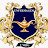 CURSO DE ENFERMAGEMHorário 9º Período – 1º semestre 2022Horário2ª Feira3ª Feira4ª Feira5ª Feira6ª FeiraSábado07:15 – 08:05Enfermagem Assistencial II-TA,TB,TC,TD,TE,TF,TG,THEnfermagem Assistencial II-TA,TB,TC,TD,TE,TF,TG,THEnfermagem Assistencial II-TA,TB,TC,TD,TE,TF,TG,THEnfermagem Assistencial II-TA, TB,TC,TD,TE,TF,TG,THEnfermagem Assistencial II-TA,TB,TC,TD,TE,TF,TG,THEnfermagem Assistencial II-TA,TB,TC,TD,TE,TF,TG,TH08:05 – 08:55Enfermagem Assistencial II- TA,TB,TC,TD,TE,TF,TG,THEnfermagem Assistencial II-TA,TB,TC,TD,TE,TF,TG,THEnfermagem Assistencial II-TA,TB,TC,TD,TE,TF,TG,THEnfermagem Assistencial II-TA,TB,TC,TD,TE,TF,TG,THEnfermagem Assistencial II-TA,TB,TC,TD,TE,TF,TG,THEnfermagem Assistencial II-TA,TB,TC,TD,TE,TF,TG,TH09:05 – 09:55Enfermagem Assistencial II- TA,TB,TC,TD,TE,TF,TG,THEnfermagem Assistencial II-TA,TB,TC,TD,TE,TF,TG,THEnfermagem Assistencial II-TA,TB,TC,TD,TE,TF,TG,THEnfermagem Assistencial II-TA,TB,TC,TD,TE,TF,TG,THEnfermagem Assistencial II-TA,TB,TC,TD,TE,TF,TG,THEnfermagem Assistencial II-TA,TB,TC,TD,TE,TF,TG,TH09:55 – 10:45Enfermagem Assistencial II-  TA,TB,TC,TD,TE,TF,TG,TH Enfermagem Assistencial II-TA,TB,TC,TD,TE,TF,TG,THEnfermagem Assistencial II-TA,TB,TC,TD,TE,TF,TG,THEnfermagem Assistencial II-TA,TB,TC,TD,TE,TF,TG,THEnfermagem Assistencial II-TA,TB,TC,TD,TE,TF,TG,THEnfermagem Assistencial II-TA,TB,TC,TD,TE,TF,TG,TH10:45 – 11:35Enfermagem Assistencial II- TA,TB,TC,TD,TE,TF,TG,THEnfermagem Assistencial II-TA,TB,TC,TD,TE,TF,TG,THEnfermagem Assistencial II-TA,TB,TC,TD,TE,TF,TG,THEnfermagem Assistencial II-TA,TB,TC,TD,TE,TF,TG,THEnfermagem Assistencial II-TA,TB,TC,TD,TE,TF,TG,THEnfermagem Assistencial II-TA,TB,TC,TD,TE,TF,TG,TH11:35 – 12:25IntervaloIntervaloIntervaloIntervaloIntervaloIntervaloIntervalo13:15 – 14:05Enfermagem Assistencial II-TA,TB,TC,TD,TE,TF,TG,THEnfermagem Assistencial II-TA,TB,TC,TD,TE,TF,TG,THEnfermagem Assistencial II-TA,TB,TC,TD,TE,TF,TG,THEnfermagem Assistencial II-TA,TB,TC,TD,TE,TF,TG,THEnfermagem Assistencial II-TA,TB,TC,TD,TE,TF,TG,TH14:05 – 14:5515:05 – 15:55TCC Denise15:55 – 16:45TCC Denise16:45 – 17:35TCC EAD - Denise17:35 – 18:2518:25 – 19:1519:15 – 20:0520:05 -20:5520:55-21:05Intervalo IntervaloIntervaloIntervaloIntervaloIntervalo21:05 – 21:5521:55 – 22:45Enfermagem Assistencial II- Estágio Supervisionado – Todos os alunos farão rodízio nos setores abaixo do HRG e os horários poderão variar entre manhã, tarde, noite, conforme disponibilidade do campo. (O T é referente as Turmas)Geisa/Janete/ObstetríciaNicoly/ Renato/PSAAnna Karolyne/ Grace Kelly -Pediatria-PSILudmila/ Moisés/Silvia /Centro Cirúrgico-CME-Clínica Cirúrgica-Clínica OrtopédicaJanete/ /Nayara/Poliana/Clínica MédicaHedrielly/BLHTony /Silvia/Kim/UTIEnfermagem Assistencial II- Estágio Supervisionado – Todos os alunos farão rodízio nos setores abaixo do HRG e os horários poderão variar entre manhã, tarde, noite, conforme disponibilidade do campo. (O T é referente as Turmas)Geisa/Janete/ObstetríciaNicoly/ Renato/PSAAnna Karolyne/ Grace Kelly -Pediatria-PSILudmila/ Moisés/Silvia /Centro Cirúrgico-CME-Clínica Cirúrgica-Clínica OrtopédicaJanete/ /Nayara/Poliana/Clínica MédicaHedrielly/BLHTony /Silvia/Kim/UTIEnfermagem Assistencial II- Estágio Supervisionado – Todos os alunos farão rodízio nos setores abaixo do HRG e os horários poderão variar entre manhã, tarde, noite, conforme disponibilidade do campo. (O T é referente as Turmas)Geisa/Janete/ObstetríciaNicoly/ Renato/PSAAnna Karolyne/ Grace Kelly -Pediatria-PSILudmila/ Moisés/Silvia /Centro Cirúrgico-CME-Clínica Cirúrgica-Clínica OrtopédicaJanete/ /Nayara/Poliana/Clínica MédicaHedrielly/BLHTony /Silvia/Kim/UTIEnfermagem Assistencial II- Estágio Supervisionado – Todos os alunos farão rodízio nos setores abaixo do HRG e os horários poderão variar entre manhã, tarde, noite, conforme disponibilidade do campo. (O T é referente as Turmas)Geisa/Janete/ObstetríciaNicoly/ Renato/PSAAnna Karolyne/ Grace Kelly -Pediatria-PSILudmila/ Moisés/Silvia /Centro Cirúrgico-CME-Clínica Cirúrgica-Clínica OrtopédicaJanete/ /Nayara/Poliana/Clínica MédicaHedrielly/BLHTony /Silvia/Kim/UTIEnfermagem Assistencial II- Estágio Supervisionado – Todos os alunos farão rodízio nos setores abaixo do HRG e os horários poderão variar entre manhã, tarde, noite, conforme disponibilidade do campo. (O T é referente as Turmas)Geisa/Janete/ObstetríciaNicoly/ Renato/PSAAnna Karolyne/ Grace Kelly -Pediatria-PSILudmila/ Moisés/Silvia /Centro Cirúrgico-CME-Clínica Cirúrgica-Clínica OrtopédicaJanete/ /Nayara/Poliana/Clínica MédicaHedrielly/BLHTony /Silvia/Kim/UTIEnfermagem Assistencial II- Estágio Supervisionado – Todos os alunos farão rodízio nos setores abaixo do HRG e os horários poderão variar entre manhã, tarde, noite, conforme disponibilidade do campo. (O T é referente as Turmas)Geisa/Janete/ObstetríciaNicoly/ Renato/PSAAnna Karolyne/ Grace Kelly -Pediatria-PSILudmila/ Moisés/Silvia /Centro Cirúrgico-CME-Clínica Cirúrgica-Clínica OrtopédicaJanete/ /Nayara/Poliana/Clínica MédicaHedrielly/BLHTony /Silvia/Kim/UTIEnfermagem Assistencial II- Estágio Supervisionado – Todos os alunos farão rodízio nos setores abaixo do HRG e os horários poderão variar entre manhã, tarde, noite, conforme disponibilidade do campo. (O T é referente as Turmas)Geisa/Janete/ObstetríciaNicoly/ Renato/PSAAnna Karolyne/ Grace Kelly -Pediatria-PSILudmila/ Moisés/Silvia /Centro Cirúrgico-CME-Clínica Cirúrgica-Clínica OrtopédicaJanete/ /Nayara/Poliana/Clínica MédicaHedrielly/BLHTony /Silvia/Kim/UTITrabalho de Conclusão de Curso-TCC – Denise Soares Trabalho de Conclusão de Curso-TCC – Denise Soares Trabalho de Conclusão de Curso-TCC – Denise Soares Trabalho de Conclusão de Curso-TCC – Denise Soares Trabalho de Conclusão de Curso-TCC – Denise Soares Trabalho de Conclusão de Curso-TCC – Denise Soares Trabalho de Conclusão de Curso-TCC – Denise Soares 